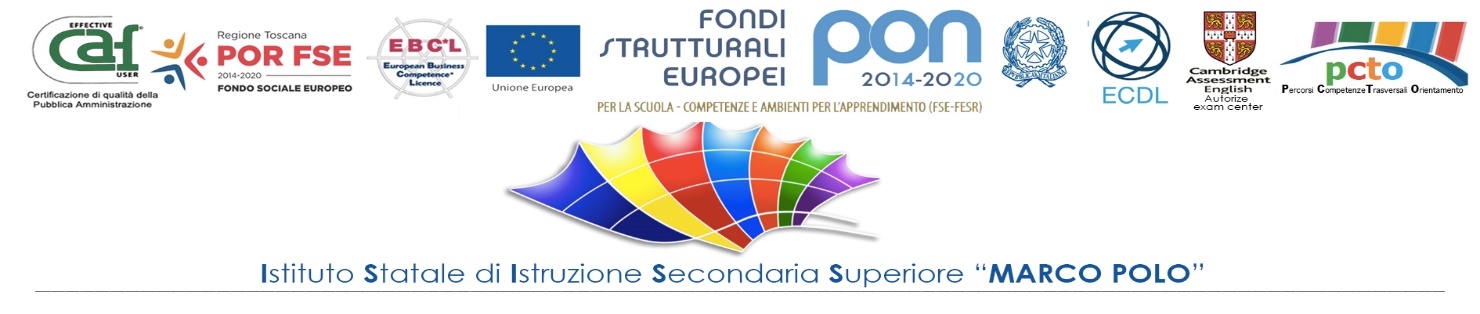 Allegato B - GRIGLIA DI VALUTAZIONE DEI TITOLI PER ESPERTO PROGETTISTAAllegato B - GRIGLIA DI VALUTAZIONE DEI TITOLI PER ESPERTO PROGETTISTAAllegato B - GRIGLIA DI VALUTAZIONE DEI TITOLI PER ESPERTO PROGETTISTAAllegato B - GRIGLIA DI VALUTAZIONE DEI TITOLI PER ESPERTO PROGETTISTAAllegato B - GRIGLIA DI VALUTAZIONE DEI TITOLI PER ESPERTO PROGETTISTAAllegato B - GRIGLIA DI VALUTAZIONE DEI TITOLI PER ESPERTO PROGETTISTACRITERI DI AMMISSIONE: COMPROVATA ESPERIENZA APPURATA ATTRAVERSO COLLOQUIO CON IL DS NELLA NORMATIVA RELATIVA ALLE PROCEDURE DI GARA E NELLA GESTIONE DELLA GPUCRITERI DI AMMISSIONE: COMPROVATA ESPERIENZA APPURATA ATTRAVERSO COLLOQUIO CON IL DS NELLA NORMATIVA RELATIVA ALLE PROCEDURE DI GARA E NELLA GESTIONE DELLA GPUCRITERI DI AMMISSIONE: COMPROVATA ESPERIENZA APPURATA ATTRAVERSO COLLOQUIO CON IL DS NELLA NORMATIVA RELATIVA ALLE PROCEDURE DI GARA E NELLA GESTIONE DELLA GPUn. riferimento del curriculumda compilare a cura del candidatoda compilare a cura della commissioneL' ISTRUZIONE, LA FORMAZIONENELLO SPECIFICO SETTORE IN CUI SI CONCORREL' ISTRUZIONE, LA FORMAZIONENELLO SPECIFICO SETTORE IN CUI SI CONCORREL' ISTRUZIONE, LA FORMAZIONENELLO SPECIFICO SETTORE IN CUI SI CONCORREA1. LAUREA ATTINENTE ALLA FIGURA RICHIESTA (vecchio ordinamento o magistrale)PUNTIA1. LAUREA ATTINENTE ALLA FIGURA RICHIESTA (vecchio ordinamento o magistrale)110 e lode25A1. LAUREA ATTINENTE ALLA FIGURA RICHIESTA (vecchio ordinamento o magistrale)100 - 11020A1. LAUREA ATTINENTE ALLA FIGURA RICHIESTA (vecchio ordinamento o magistrale)< 10015A2. LAUREA ATTINENTE ALLA FIGURA RICHIESTA(triennale, in alternativa al punto A1)110 e lode15A2. LAUREA ATTINENTE ALLA FIGURA RICHIESTA(triennale, in alternativa al punto A1)100-11010 A2. LAUREA ATTINENTE ALLA FIGURA RICHIESTA(triennale, in alternativa al punto A1)< 1005A3. DIPLOMA ATTINENTE ALLA FIGURA RICHIESTA (in alternativa ai punti A1 e A2)5LE CERTIFICAZIONI OTTENUTE  NELLO SPECIFICO SETTORE IN CUI SI CONCORRELE CERTIFICAZIONI OTTENUTE  NELLO SPECIFICO SETTORE IN CUI SI CONCORRELE CERTIFICAZIONI OTTENUTE  NELLO SPECIFICO SETTORE IN CUI SI CONCORREB1. COMPETENZE I.C.T. CERTIFICATE riconosciute dal MIURMax 4cert.5 punti cad.LE ESPERIENZENELLO SPECIFICO SETTORE IN CUI SI CONCORRELE ESPERIENZENELLO SPECIFICO SETTORE IN CUI SI CONCORRELE ESPERIENZENELLO SPECIFICO SETTORE IN CUI SI CONCORREC1. ISCRIZIONE ALL' ALBO PROFESSIONALE ATTINENTE ALLA FIGURA RICHIESTAMax 10 anni1 punto per annoC2. INCARICHI DI PROGETTISTA IN PROGETTI FINANZIATI DAL FONDO SOCIALE EUROPEO (FESR) (Solo per esperta progettista FESR)Max 5 max 1 per anno5 punti cad.C3. CONOSCENZE SPECIFICHE DELL' ARGOMENTO (documentate attraverso pubblicazioni)Max. 102 punti cad.TOTALE                                                                     100TOTALE                                                                     100TOTALE                                                                     100